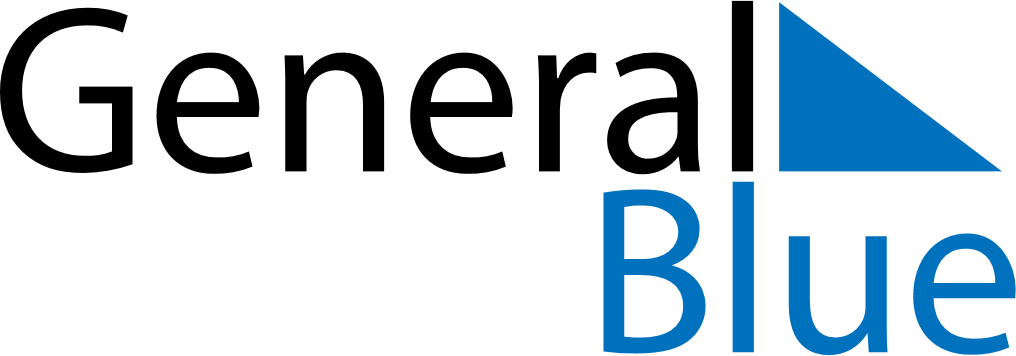 October 2024October 2024October 2024October 2024October 2024October 2024Stockvik, Vaesternorrland, SwedenStockvik, Vaesternorrland, SwedenStockvik, Vaesternorrland, SwedenStockvik, Vaesternorrland, SwedenStockvik, Vaesternorrland, SwedenStockvik, Vaesternorrland, SwedenSunday Monday Tuesday Wednesday Thursday Friday Saturday 1 2 3 4 5 Sunrise: 6:58 AM Sunset: 6:22 PM Daylight: 11 hours and 23 minutes. Sunrise: 7:00 AM Sunset: 6:18 PM Daylight: 11 hours and 18 minutes. Sunrise: 7:03 AM Sunset: 6:15 PM Daylight: 11 hours and 12 minutes. Sunrise: 7:06 AM Sunset: 6:12 PM Daylight: 11 hours and 6 minutes. Sunrise: 7:08 AM Sunset: 6:09 PM Daylight: 11 hours and 0 minutes. 6 7 8 9 10 11 12 Sunrise: 7:11 AM Sunset: 6:05 PM Daylight: 10 hours and 54 minutes. Sunrise: 7:14 AM Sunset: 6:02 PM Daylight: 10 hours and 48 minutes. Sunrise: 7:16 AM Sunset: 5:59 PM Daylight: 10 hours and 42 minutes. Sunrise: 7:19 AM Sunset: 5:55 PM Daylight: 10 hours and 36 minutes. Sunrise: 7:22 AM Sunset: 5:52 PM Daylight: 10 hours and 30 minutes. Sunrise: 7:25 AM Sunset: 5:49 PM Daylight: 10 hours and 24 minutes. Sunrise: 7:27 AM Sunset: 5:46 PM Daylight: 10 hours and 18 minutes. 13 14 15 16 17 18 19 Sunrise: 7:30 AM Sunset: 5:43 PM Daylight: 10 hours and 12 minutes. Sunrise: 7:33 AM Sunset: 5:39 PM Daylight: 10 hours and 6 minutes. Sunrise: 7:35 AM Sunset: 5:36 PM Daylight: 10 hours and 0 minutes. Sunrise: 7:38 AM Sunset: 5:33 PM Daylight: 9 hours and 54 minutes. Sunrise: 7:41 AM Sunset: 5:30 PM Daylight: 9 hours and 48 minutes. Sunrise: 7:44 AM Sunset: 5:27 PM Daylight: 9 hours and 42 minutes. Sunrise: 7:47 AM Sunset: 5:23 PM Daylight: 9 hours and 36 minutes. 20 21 22 23 24 25 26 Sunrise: 7:49 AM Sunset: 5:20 PM Daylight: 9 hours and 30 minutes. Sunrise: 7:52 AM Sunset: 5:17 PM Daylight: 9 hours and 24 minutes. Sunrise: 7:55 AM Sunset: 5:14 PM Daylight: 9 hours and 19 minutes. Sunrise: 7:58 AM Sunset: 5:11 PM Daylight: 9 hours and 13 minutes. Sunrise: 8:01 AM Sunset: 5:08 PM Daylight: 9 hours and 7 minutes. Sunrise: 8:03 AM Sunset: 5:05 PM Daylight: 9 hours and 1 minute. Sunrise: 8:06 AM Sunset: 5:02 PM Daylight: 8 hours and 55 minutes. 27 28 29 30 31 Sunrise: 7:09 AM Sunset: 3:59 PM Daylight: 8 hours and 49 minutes. Sunrise: 7:12 AM Sunset: 3:56 PM Daylight: 8 hours and 43 minutes. Sunrise: 7:15 AM Sunset: 3:53 PM Daylight: 8 hours and 37 minutes. Sunrise: 7:18 AM Sunset: 3:50 PM Daylight: 8 hours and 31 minutes. Sunrise: 7:21 AM Sunset: 3:47 PM Daylight: 8 hours and 25 minutes. 